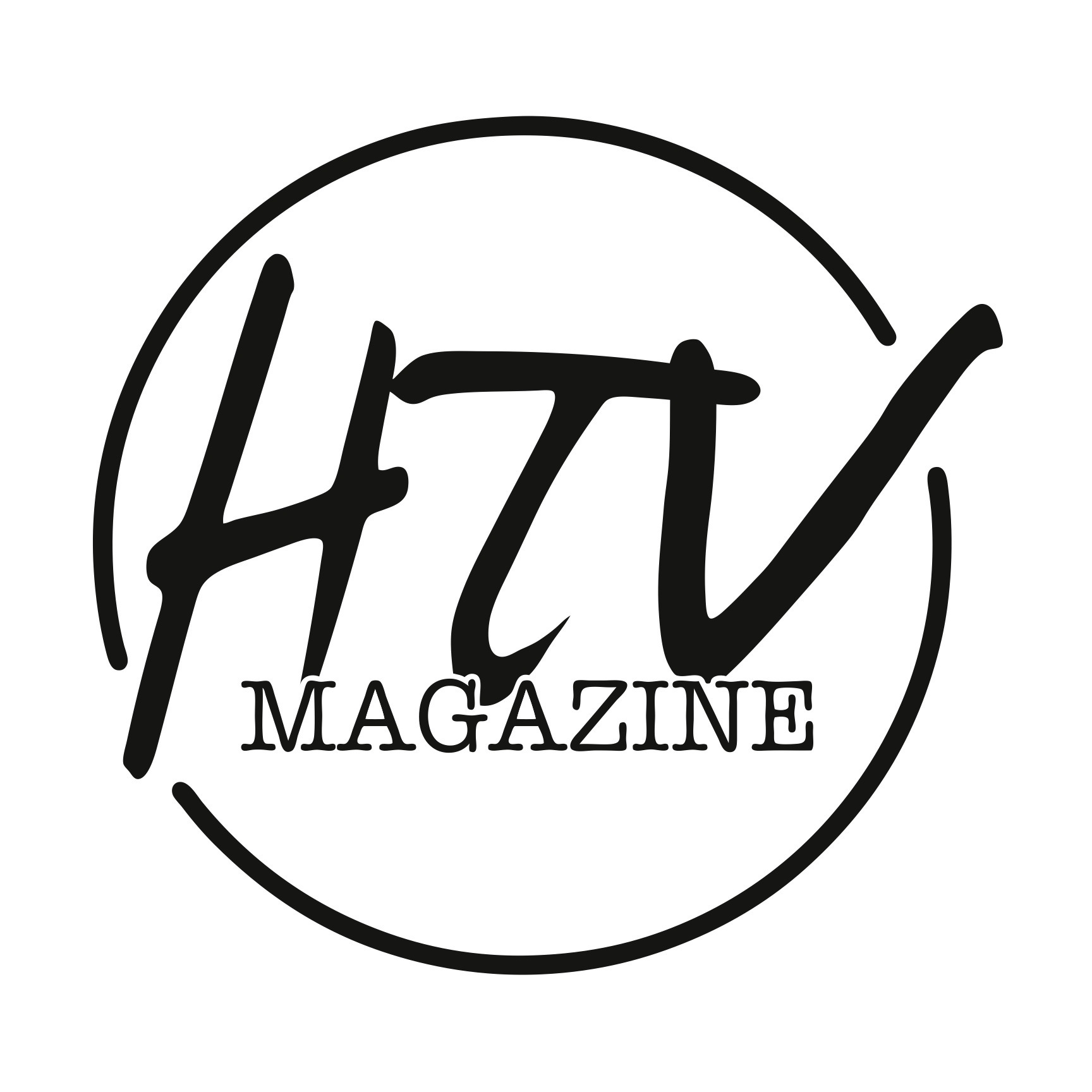 htvbuzz.com       @htvbuzz        facebook.com/htvmagazineThe WalkoutThere was some shaky video in the story—what caused this, and could it have been avoided?2.  How does the story seek to provide balance?3.  How does natural sound enhance the story? There were some issues with the camera settings.  Would you have used the overexposed video?5.  How did the inclusion of college students impact you as a viewer?